Direction
de l’administration pénitentiaireRECRUTEMENT DE TRAVAILLEURS EN SITUATION DE HANDICAP PAR VOIE CONTRACTUELLE DANS LE CORPS DES SURVEILLANTS DE L’ADMINISTRATION PENITENTIAIRE OUVERT AU TITRE DE L’ANNEE 2021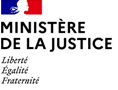 CERTIFICAT MEDICAL D’APTITUDE PHYSIQUE A LA FONCTION DE SURVEILLANT ET SURVEILLANTE DE L’ADMINISTRATION PENITENTIAIREPartie à renseigner par le candidat :Nom et Prénom du candidat :Date de naissance :Adresse :L’avis médical couvre l’ensemble des aptitudes requises : physiques, sensorielles, cognitives et psychiques en tenant compte des possibilités de compensation.Dans ses fonctions, le surveillant et la surveillante de l’administration pénitentiaire est confronté(e) à :Des contraintes psychiques comme :Travailler en équipe ;Faire usage d’une arme à feu ;Gérer des conflits ;Effectuer des fouilles corporelles ainsi que de cellules.Des contraintes sensorielles comme :Assurer une surveillance visuelle de jour comme de nuit ;Réaliser des contrôles à l’écran.Des contraintes physiques comme :Travailler en horaires décalées, de jour comme de nuit ;Maintenir une station debout prolongée ;Pratiquer fréquemment les escaliers ;Courir en situation d’urgence ;Effectuer des rondes plusieurs fois par jour ;Intervenir en cas d’incendie avec le port de l’appareil respiratoire isolant ;Maîtriser un individu (pratique de la self-défense) ;Utiliser des clés pour ouverture et fermeture fréquentes des portes.Je soussigné, docteur 	                        certifie que, Madame,                                          Monsieur, 	Est apte physiquement aux fonctions de surveillant et surveillante de l’administration pénitentiaire eu égard au profil de poste communiqué par les services de l’administration pénitentiaire.Est inapte physiquement aux fonctions de surveillant et surveillante de l’administration pénitentiaire eu égard au profil de poste communiqué par les services de l’administration pénitentiaire.Nécessite un examen complémentaire dans la spécialité suivante :Est apte à la pratique du sport, de la self-défense, des techniques d’intervention et de menottageEst inapte à la pratique du sport, de la self-défense, des techniques d’intervention et de menottageEst apte au port de l’A.R.I. (Appareil Respiratoire Isolant)Est inapte au port de l’A.R.I. (Appareil Respiratoire Isolant)Le handicap du candidat nécessite un aménagement particulier de poste :non                                      si oui, précisez: Fait à 	                                , le                                   Signature et cachet :